Rap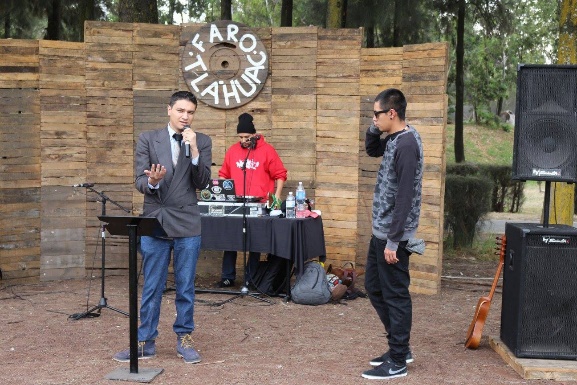 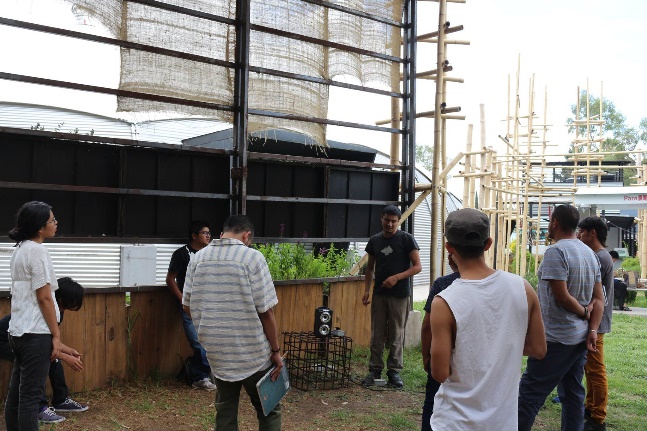 